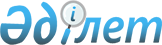 "2015-2017 жылдарға арналған Аягөз ауданының бюджеті туралы" Аягөз аудандық мәслихатының 2014 жылғы 24 желтоқсандағы № 30/206-V шешіміне өзгерістер енгізу туралы"
					
			Күшін жойған
			
			
		
					Шығыс Қазақстан облысы Аягөз аудандық мәслихатының 2015 жылғы 18 желтоқсандағы N 42/309-V шешімі. Шығыс Қазақстан облысының Әділет департаментінде 2015 жылғы 23 желтоқсанда N 4288 болып тіркелді. Күші жойылды - Шығыс Қазақстан облысы Аягөз аудандық мәслихатының 2015 жылғы 23 желтоқсандағы N 43/312-V шешімімен      Ескерту. Күші жойылды - Шығыс Қазақстан облысы Аягөз аудандық мәслихатының 23.12.2015 N 43/312-V шешімімен (01.01.2016 бастап қолданысқа енгізіледі).

      РҚАО-ның ескертпесі.

      Құжаттың мәтінінде түпнұсқаның пунктуациясы мен орфографиясы сақталған.

      Қазақстан Республикасының 2008 жылғы 4 желтоқсандағы Бюджет кодексінің 109 бабына, Қазақстан Республикасының 2001 жылғы 23 қаңтардағы "Қазақстан Республикасындағы жергілікті мемлекеттік басқару және өзін-өзі басқару туралы" Заңының 6 бабының 1 тармағының 1) тармақшасына және Шығыс Қазақстан облыстық мәслихатының "2015-2017 жылдарға арналған облыстық бюджет туралы" Шығыс Қазақстан облыстық мәслихатының 2014 жылғы 10 желтоқсандағы № 24/289-V шешіміне өзгерістер енгізу туралы" 2015 жылғы 9 желтоқсандағы № 34/410-V (нормативтік құқықтық актілерді мемлекеттік тіркеу Тізілімінде 4270 нөмірімен тіркелген) шешіміне сәйкес Аягөз аудандық мәслихаты ШЕШТІ:

      1. Аягөз аудандық мәслихатының 2014 жылғы 24 желтоқсандағы № 30/206-V "2015-2017 жылдарға арналған Аягөз ауданының бюджеті туралы" (нормативтік құқықтық актілерді мемлекеттік тіркеу Тізілімінде 3609 нөмірімен тіркелген, "Аягөз жаңалықтары" газетінің 2015 жылғы 14 қаңтарда № 4 жарияланған) шешіміне келесі өзгерістер енгізілсін:

      1 тармақ  жаңа редакцияда жазылсын:

      "1. 2015-2017 жылдарға арналған аудандық бюджет тиісінше 1, 2 және 3 қосымшаларға сәйкес, соның ішінде 2015 жылға мынадай көлемде бекітілсін:

      кірістер – 5863724,6 мың теңге, соның ішінде: 

      салықтық түсімдер – 2621288,6 мың теңге; 

      салықтық емес түсімдер – 17092,9 мың теңге; 

      негізгі капиталды сатудан түсетін түсімдер – 78426,0 мың теңге;

      трансферттер түсімдері – 3146917,1 мың теңге;

      шығындар – 5899254,8 мың теңге; 

      таза бюджеттік кредит беру – 10655,0 мың теңге, соның ішінде:

      бюджеттік кредиттер – 13517,0 мың теңге;

      бюджеттік кредиттерді өтеу – 2862,0 мың теңге; 

      қаржы активтерімен жасалатын операциялар бойынша сальдо – 0,0 мың теңге, соның ішінде:

      қаржы активтерін сатып алу – 0,0 мың теңге;

      бюджет тапшылығы (профициті) – - 46185,2 мың теңге; 

      бюджет тапшылығын қаржыландыру (профицитті пайдалану) – 46185,2 мың теңге.";

      1 қосымша  осы шешімнің қосымшасына сәйкес жаңа редакцияда жазылсын.

      2. Осы шешiм 2015 жылдың 1 қаңтарынан бастап қолданысқа енгізілсін.

 2015 жылға нақтыланған Аягөз ауданының бюджеті
					© 2012. Қазақстан Республикасы Әділет министрлігінің «Қазақстан Республикасының Заңнама және құқықтық ақпарат институты» ШЖҚ РМК
				
      Сессия төрағасы,

      Аягөз аудандық 

      мәслихат хатшысы

 Т. Бозтаев
Аягөз аудандық мәслихатының 
2015 жылғы 18 желтоқсандағы 
№ 42/309-V шешіміне 
1 қосымша Аягөз аудандық мәслихатының 
2014 жылғы 24 желтоқсандағы 
№ 30/206-V шешіміне 
1 қосымшаСанаты

Санаты

Санаты

Санаты

Санаты

Сома (мың теңге)

Сыныбы

Сыныбы

Сыныбы

Сыныбы

Сома (мың теңге)

Iшкi сыныбы

Iшкi сыныбы

Iшкi сыныбы

Сома (мың теңге)

Ерекшелiгi

Ерекшелiгi

Сома (мың теңге)

Атауы

Сома (мың теңге)

I. Кірістер

5863724,6

1

Салықтық түсімдер

2621288,6

01

Табыс салығы

956188,9

2

Жеке табыс салығы

956188,9

01

Төлем көзінен салық салынатын табыстардан ұсталатын жеке табыс салығы 

870056,9

02

Төлем көзінен салық салынбайтын табыстардан ұсталатын жеке табыс салығы 

83800,0

04

Төлем көзінен салық салынатын шетелдік азаматтар табыстарынан ұсталатын жеке табыс салығы 

317,0

05

Төлем көзінен салық салынбайтын шетелдік азаматтар табыстарынан ұсталатын жеке табыс салығы 

2015,0

03

Әлеуметтiк салық

713581,4

1

Әлеуметтік салық

713581,4

01

Әлеуметтік салық 

713581,4

04

Меншiкке салынатын салықтар

879618,3

1

Мүлiкке салынатын салықтар

767904,3

01

Заңды тұлғалардың және жеке кәсіпкерлердің мүлкіне салынатын салық

764124,3

02

Жеке тұлғалардың мүлкiне салынатын салық

3780,0

3

Жер салығы

22864,0

01

Ауыл шаруашылығы мақсатындағы жерлерге жеке тұлғалардан алынатын жер салығы

14,1

02

Елдi мекендер жерлерiне жеке тұлғалардан алынатын жер салығы

3300,0

03

Өнеркәсіп, көлік, байланыс, қорғаныс жеріне және ауыл шаруашылығына арналмаған өзге де жерге салынатын жер салығы

1257,6

07

Ауыл шаруашылығы мақсатындағы жерлерге заңды тұлғалардан, жеке кәсіпкерлерден, жеке нотариустар мен адвокаттардан алынатын жер салығы

27,5

08

Елді мекендер жерлеріне заңды тұлғалардан, жеке кәсіпкерлерден, жеке нотариустар мен адвокаттардан алынатын жер салығы

10197,2

09

Елдi мекендердің жерлерiне жеке тұлғалардан алынатын жер салығын қоспағанда, жер салығы

8067,6

4

Көлiк құралдарына салынатын салық

84930,0

01

Заңды тұлғалардан көлiк құралдарына салынатын салық

11394,0

02

Жеке тұлғалардан көлiк құралдарына салынатын салық

73536,0

5

Бірыңғай жер салығы

3920,0

01

Бірыңғай жер салығы

3920,0

05

Тауарларға, жұмыстарға және қызметтерге салынатын iшкi салықтар

61246,0

2

Акциздер

6603,0

84

Қазақстан Республикасының аумағында өндірілген бензин (авиациялықты қоспағанда) және дизель отыны 

3846,3

96

Заңды және жеке тұлғалар бөлшек саудада өткізетін, сондай-ақ өзінің өндірістік мұқтаждарына пайдаланылатын бензин (авиациялықты қоспағанда)

2336,9

97

Заңды және жеке тұлғаларға бөлшек саудада өткізетін, сондай-ақ өз өндірістік мұқтаждарына пайдаланылатын дизель отыны

419,8

3

Табиғи және басқа да ресурстарды пайдаланғаны үшiн түсетiн түсiмдер

34364,0

15

Жер учаскелерін пайдаланғаны үшін төлем

34364,0

4

Кәсiпкерлiк және кәсiби қызметтi жүргiзгенi үшiн алынатын алымдар

18947,0

01

Жеке кәсіпкерлерді мемлекеттік тіркегені үшін алынатын алым

827,1

02

Жекелеген қызмет түрлерiмен айналысу құқығы үшiн алынатын лицензиялық алым

10521,0

03

Заңды тұлғаларды мемлекеттік тіркегені және филиалдар мен өкілдіктерді есептік тіркегені, сондай-ақ оларды қайта тіркегені үшін алым

205,2

04

Аукциондардан алынатын алым

408,0

05

Жылжымалы мүлікті кепілдікке салуды мемлекеттік тіркегені және кеменiң немесе жасалып жатқан кеменiң ипотекасы үшін алынатын алым

14,8

14

Көлік құралдарын мемлекеттік тіркегені, сондай-ақ оларды қайта тіркегені үшін алым

593,0

18

Жылжымайтын мүлікке және олармен мәміле жасау құқығын мемлекеттік тіркегені үшін алынатын алым

2599,3

29

Жергілікті бюджетке төленетін тіркелгені үшін алым

3778,6

5

Ойын бизнесіне салық

1332,0

02

Тіркелген салық

1332,0

07

Басқа да салықтар

0,0

1

Басқа да салықтар

0,0

10

Жергілікті бюджетке түсетін өзге де салық түсімдері

0,0

08

Заңдық мәнді іс-әрекеттерді жасағаны және (немесе) оған уәкілеттігі бар мемлекеттік органдар немесе лауазымды адамдар құжаттар бергені үшін алынатын міндетті төлемдер

 

10654,0

1

Мемлекеттік баж

 

10654,0

02

Мемлекеттік мекемелерге сотқа берілетін талап арыздарынан алынатын мемлекеттік бажды қоспағанда, мемлекеттік баж сотқа берілетін талап арыздардан, ерекше талап ету істері арыздарынан, ерекше жүргізілетін істер бойынша арыздардан (шағымдардан), сот бұйрығын шығару туралы өтініштерден, атқару парағының дубликатын беру туралы шағымдардан, аралық (төрелік) соттардың және шетелдік соттардың шешімдерін мәжбүрлеп орындауға атқару парағын беру туралы шағымдардың, сот актілерінің атқару парағының және өзге де құжаттардың көшірмелерін қайта беру туралы шағымдардан алынады

4184,8

04

Азаматтық хал актiлерiн тiркегенi үшiн, сондай-ақ азаматтарға азаматтық хал актiлерiн тiркеу туралы куәлiктердi және азаматтық хал актiлерi жазбаларын өзгертуге, толықтыруға және қалпына келтiруге байланысты куәлiктердi қайтадан бергенi үшiн мемлекеттік баж

1452,5

05

Шетелге баруға және Қазақстан Республикасына басқа мемлекеттерден адамдарды шақыруға құқық беретiн құжаттарды ресiмдегенi үшiн, сондай-ақ осы құжаттарға өзгерiстер енгiзгенi үшiн мемлекеттік баж

5,9

06

Шетелдіктердің паспорттарына немесе оларды ауыстыратын құжаттарына Қазақстан Республикасынан кету және Қазақстан Республикасына келу құқығына виза бергені үшін мемлекеттік баж

19,8

07

Қазақстан Республикасының азаматтығын алу, Қазақстан Республикасының азаматтығын қалпына келтiру және Қазақстан Республикасының азаматтығын тоқтату туралы құжаттарды ресiмдегенi үшін мемлекеттік баж

11,8

08

Тұрғылықты жерiн тiркегенi үшiн мемлекеттік баж

626,7

09

Аңшы куәлігін бергенi (қайта ресімдеу) және оны жыл сайын тіркегені үшiн алынатын мемлекеттік баж

4,0

10

Жеке және заңды тұлғалардың азаматтық, қызметтік қаруының (аңшылық суық қаруды, белгі беретін қаруды, ұңғысыз атыс қаруын, механикалық шашыратқыштарды, көзден жас ағызатын немесе тітіркендіретін заттар толтырылған аэрозольді және басқа құрылғыларды, үрлемелі қуаты 7,5 Дж-дан аспайтын пневматикалық қаруды қоспағанда және калибрі 4,5 мм-ге дейінгілерін қоспағанда) әрбір бірлігін тіркегені және қайта тіркегені үшін алынатын мемлекеттік баж

16,9

12

Азаматтық, қызметтік қаруды және оның оқтарын сатып алуға, сақтауға немесе сақтау мен алып жүруге, тасымалдауға, рұқсат бергені үшін алынатын мемлекеттік баж

48,9

21

Тракторшы-машинистің куәлігі берілгені үшін алынатын мемлекеттік баж

87,9

26

Жергілікті бюджетке төленетін мемлекеттік баж

4194,8

2

Салықтық емес түсiмдер

17092,9

01

Мемлекеттік меншіктен түсетін кірістер

1335,5

1

Мемлекеттік кәсіпорындардың таза кірісі бөлігінің түсімдері

216,0

02

Коммуналдық мемлекеттік кәсіпорындардың таза кірісінің бір бөлігінің түсімдері

216,0

5

Мемлекет меншігіндегі мүлікті жалға беруден түсетін кірістер

1115,0

08

Аудандық маңызы бар қала, ауыл, кент, ауылдық округ әкімдерінің басқаруындағы мемлекеттік мүлікті жалға беруден түсетін кірістерді қоспағанда ауданның (облыстық маңызы бар қаланың) коммуналдық меншігіндегі мүлікті жалға беруден түсетін кірістер

1115,0

7

Мемлекеттік бюджеттен берілген кредиттер бойынша сыйақылар

4,5

13

Жеке тұлғаларға жергілікті бюджеттен берілген бюджеттік кредиттер бойынша сыйақылар

4,5

9

Мемлекет меншігінен түсетін басқа да кірістер

0,0

07

Иесіз мүлікті, белгіленген тәртіппен коммуналдық меншікке өтеусіз өткен мүлікті, қадағалаусыз жануарларды, олжаларды, сондай-ақ мұрагерлік құқығы бойынша мемлекетке өткен мүлікті сатудан алынатын түсімдер

0,0

02

Мемлекеттік бюджеттен қаржыландырылатын мемлекеттік мекемелердің тауарларды (жұмыстарды, қызметтерді) өткізуінен түсетін түсімдер

0,4

1

Мемлекеттік бюджеттен қаржыландырылатын мемлекеттік мекемелердің тауарларды (жұмыстарды, қызметтерді) өткізуінен түсетін түсімдер

0,4

02

Жергілікті бюджеттен қаржыландырылатын мемлекеттік мекемелердің тауарларды (жұмыстарды, қызметтерді) өткізуінен түсетін түсімдер

0,4

04

Мемлекеттік бюджеттен қаржыландырылатын, сондай-ақ Қазақстан Республикасы Ұлттық Банкінің бюджетінен (шығыстар сметасынан) қамтылатын және қаржыландырылатын мемлекеттік мекемелер салатын айыппұлдар, өсімпұлдар, санкциялар, өндіріп алулар

122,0

1

Мұнай секторы ұйымдарынан түсетін түсімдерді қоспағанда, мемлекеттік бюджеттен қаржыландырылатын, сондай-ақ Қазақстан Республикасы Ұлттық Банкінің бюджетінен (шығыстар сметасынан) ұсталатын және қаржыландырылатын мемлекеттік мекемелер салатын айыппұлдар, өсімпұлдар, санкциялар, өндіріп алулар

 

122,0

14

Жергілікті бюджеттен қаржыландырылатын мемлекеттік мекемелермен алынатын өзге де айыппұлдар, өсімпұлдар, санкциялар

 

71,0

18

Мамандандырылған ұйымдарға, жеке тұлғаларға бюджеттік кредиттер (қарыздар) бойынша жергілікті бюджеттен берілген айыппұлдар, өсімпұлдар, санкциялар, өндіріп алулар

51,0

06

Өзге де салықтық емес түсiмдер

15635,0

1

Өзге де салықтық емес түсiмдер

15635,0

09

Жергіліктік бюджетке түсетін салықтық емес басқа да түсімдер

15635,0

3

Негізгі капиталды сатудан түсетін түсімдер

78426,0

01

Мемлекеттік мекемелерге бекітілген мемлекеттік мүлікті сату

0,0

1

Мемлекеттік мекемелерге бекітілген мемлекеттік мүлікті сату

0,0

03

Азаматтарға пәтерлер сатудан түсетін түсімдер

0,0

03

Жердi және материалдық емес активтердi сату

78426,0

1

Жерді сату

77429,0

01

Жер учаскелерін сатудан түсетін түсімдер

77429,0

2

Материалдық емес активтерді сату

997,0

02

Жер учаскелерін жалдау құқығын сатқаны үшін төлем

997,0

4

Трансферттердің түсімдері

3146917,1

02

Мемлекеттiк басқарудың жоғары тұрған органдарынан түсетiн трансферттер

3146917,1

2

Облыстық бюджеттен түсетiн трансферттер

3146917,1

01

Ағымдағы нысаналы трансферттер

824614,3

02

Нысаналы даму трансферттері

525481,8

03

Субвенциялар

1796821,0

Функционалдық топ

Функционалдық топ

Функционалдық топ

Функционалдық топ

Функционалдық топ

Функционалдық топ

Сома (мың теңге)

Сома (мың теңге)

Функционалдық кіші топ

Функционалдық кіші топ

Функционалдық кіші топ

Функционалдық кіші топ

Функционалдық кіші топ

Сома (мың теңге)

Сома (мың теңге)

Бюджеттік бағдарламалардың әкiмшiсi

Бюджеттік бағдарламалардың әкiмшiсi

Бюджеттік бағдарламалардың әкiмшiсi

Бюджеттік бағдарламалардың әкiмшiсi

Сома (мың теңге)

Сома (мың теңге)

Бюджеттік бағдарлама

Бюджеттік бағдарлама

Бюджеттік бағдарлама

Сома (мың теңге)

Сома (мың теңге)

Кіші бағдарлама

Кіші бағдарлама

Сома (мың теңге)

Сома (мың теңге)

Атауы

Сома (мың теңге)

Сома (мың теңге)

ІІ. Шығындар

5899254,8

5899254,8

01

Жалпы сипаттағы мемлекеттiк қызметтер 

466704,1

466704,1

1

Мемлекеттiк басқарудың жалпы функцияларын орындайтын өкiлдi, атқарушы және басқа органдар

381586,3

381586,3

112

Аудан (облыстық маңызы бар қала) мәслихатының аппараты

17035,8

17035,8

001

Аудан (облыстық маңызы бар қала) мәслихатының қызметін қамтамасыз ету жөніндегі қызметтер

17035,8

17035,8

011

Республикалық бюджеттен берілетін трансферттер есебiнен

251,0

251,0

015

Жергілікті бюджет қаражаты есебінен

16784,8

16784,8

122

Аудан (облыстық маңызы бар қала) әкімінің аппараты

111454,2

111454,2

001

Аудан (облыстық маңызы бар қала) әкімінің қызметін қамтамасыз ету жөніндегі қызметтер

110166,2

110166,2

011

Республикалық бюджеттен берілетін трансферттер есебiнен

536,2

536,2

015

Жергілікті бюджет қаражаты есебінен

109630,0

109630,0

003

Мемлекеттік органның күрделі шығыстары

1288,0

1288,0

123

Қаладағы аудан, аудандық маңызы бар қала, кент, ауыл ауылдық округ әкімінің аппараты

253096,3

253096,3

001

Қаладағы аудан, аудандық маңызы бар қаланың, кент, ауыл, ауылдық округ әкімінің қызметін қамтамасыз ету жөніндегі қызметтер

250121,3

250121,3

011

Республикалық бюджеттен берілетін трансферттер есебiнен

2982,4

2982,4

015

Жергілікті бюджет қаражаты есебінен

247138,9

247138,9

022

Мемлекеттік органның күрделі шығыстары

2975,0

2975,0

2

Қаржылық қызмет

4233,1

4233,1

459

Ауданның (облыстық маңызы бар қаланың) экономика және қаржы бөлімі

4233,1

4233,1

003

Салық салу мақсатында мүлікті бағалауды жүргізу

1733,1

1733,1

010

Жекешелендіру, коммуналдық меншікті басқару, жекешелендіруден кейінгі қызмет және осыған байланысты дауларды реттеу 

2500,0

2500,0

9

Жалпы сипаттағы өзге де мемлекеттiк қызметтер

80884,7

80884,7

454

Ауданның (облыстық маңызы бар қаланың) кәсіпкерлік және ауыл шаруашылығы бөлімі

22578,5

22578,5

001

Жергілікті деңгейде кәсіпкерлікті және ауыл шаруашылығын дамыту саласындағы мемлекеттік саясатты іске асыру жөніндегі қызметтер

22168,5

22168,5

011

Республикалық бюджеттен берілетін трансферттер есебiнен

111,5

111,5

015

Жергілікті бюджет қаражаты есебінен

22057,0

22057,0

007

Мемлекеттік органның күрделі шығыстары

 

410,0

410,0

459

Ауданның (облыстық маңызы бар қаланың) экономика және қаржы бөлімі

35489,0

35489,0

001

Ауданның (облыстық маңызы бар қаланың) экономикалық саясаттын қалыптастыру мен дамыту, мемлекеттік жоспарлау, бюджеттік атқару және коммуналдық меншігін басқару саласындағы мемлекеттік саясатты іске асыру жөніндегі қызметтер

34409,0

34409,0

011

Республикалық бюджеттен берілетін трансферттер есебiнен

275,0

275,0

015

Жергілікті бюджет қаражаты есебінен

34134,0

34134,0

015

Мемлекеттік органның күрделі шығыстары

1080,0

1080,0

483

Ауданның (облыстық маңызы бар қаланың) тұрғын үй-коммуналдық шаруашылығы, жолаушылар көлігі, автомобиль жолдары, құрылыс және тұрғын үй инспекциясы бөлімі

22817,2

22817,2

001

Жергілікті деңгейде тұрғын үй-коммуналдық шаруашылық, жолаушылар көлігі, автомобиль жолдары, құрылыс және тұрғын үй инспекциясы саласындағы мемлекеттік саясатты іске асыру жөніндегі қызметтер

22817,2

22817,2

011

Республикалық бюджеттен берілетін трансферттер есебінен

222,2

222,2

015

Жергілікті бюджет қаражаты есебінен 

22595,0

22595,0

02

Қорғаныс

7712,9

7712,9

1

Әскери мұқтаждар

5687,6

5687,6

122

Аудан (облыстық маңызы бар қала) әкімінің аппараты

5687,6

5687,6

005

Жалпыға бірдей әскери міндетті атқару шеңберіндегі іс-шаралар

5687,6

5687,6

011

Республикалық бюджеттен берілетін трансферттер есебiнен

12,6

12,6

015

Жергілікті бюджет қаражаты есебінен

5675,0

5675,0

2

Төтенше жағдайлар жөніндегі жұмыстарды ұйымдастыру

2025,3

2025,3

122

Аудан (облыстық маңызы бар қала) әкімінің аппараты

2025,3

2025,3

006

Аудан (облыстық маңызы бар қала) ауқымындағы төтенше жағдайлардың алдын алу және оларды жою

380,0

380,0

011

Республикалық бюджеттен берілетін трансферттер есебiнен

0,0

0,0

015

Жергілікті бюджет қаражаты есебінен

380,0

380,0

007

Аудандық (қалалық) ауқымдағы дала өрттерінің,сондай-ақ мемлекеттік өртке қарсы қызмет органдары құрылмаған елді мекендерде өрттердің алдын алу және оларды сөндіру жөніндегі іс-шаралар

1645,3

1645,3

011

Республикалық бюджеттен берілетін трансферттер есебiнен

50,3

50,3

015

Жергілікті бюджет қаражаты есебінен

1595,0

1595,0

03

Қоғамдық тәртіп, қауіпсіздік, құқықтық, сот, қылмыстық - атқару қызметі

193,0

193,0

9

Қоғамдық тәртіп және қауіпсіздік саласындағы өзге де қызметтер

 

193,0

193,0

483

Ауданның (облыстық маңызы бар қаланың) тұрғын үй-коммуналдық шаруашылығы, жолаушылар көлігі, автомобиль жолдары, құрылыс және тұрғын үй инспекциясы бөлімі

193,0

193,0

048

Елдi мекендерде жол қозғалысы қауiпсiздiгін қамтамасыз ету

193,0

193,0

04

Бiлiм беру

3736883,8

3736883,8

1

Мектепке дейінгі тәрбие және оқыту

430615,0

430615,0

464

Ауданның (облыстық маңызы бар қаланың) білім бөлімі

430615,0

430615,0

009

Мектепке дейінгі тәрбие мен оқыту ұйымдарының қызметін қамтамасыз ету

142758,0

142758,0

011

Республикалық бюджеттен берілетін трансферттер есебiнен

8524,0

8524,0

015

Жергілікті бюджет қаражаты есебінен

134234,0

134234,0

040

Мектепке дейінгі білім беру ұйымдарында мемлекеттік білім беру тапсырысын іске асыруға

287857,0

287857,0

011

Республикалық бюджеттен берілетін трансферттер есебінен 

247692,0

247692,0

032

Қазақстан Республикасының Ұлттық қорынан берілетін нысаналы трансферті есебінен

40165,0

40165,0

2

Бастауыш, негізгі орта және жалпы орта білім беру

2982314,2

2982314,2

123

Қаладағы аудан, аудандық маңызы бар қала, кент, ауыл ауылдық округ әкімінің аппараты

2622,0

2622,0

005

Ауылдық жерлерде балаларды мектепке дейін тегін алып баруды және кері алып келуді ұйымдастыру

2622,0

2622,0

015

Жергілікті бюджет қаражаты есебінен

2622,0

2622,0

457

Ауданның (облыстық маңызы бар қаланың) мәдениет, тілдерді дамыту, дене шынықтыру және спорт бөлімі

66268,0

66268,0

017

Балалар мен жасөспірімдерге спорт бойынша қосымша білім беру

66268,0

66268,0

011

Республикалық бюджеттен берілетін трансферттер есебінен

3893,0

3893,0

015

Жергілікті бюджет қаражаты есебінен 

62375,0

62375,0

464

Ауданның (облыстық маңызы бар қаланың) білім бөлімі

2913424,2

2913424,2

003

Жалпы білім беру

2863130,2

2863130,2

011

Республикалық бюджеттен берілетін трансферттер есебiнен

209252,0

209252,0

015

Жергілікті бюджет қаражаты есебінен

2653878,2

2653878,2

006

Балаларға қосымша білім беру 

50294,0

50294,0

011

Республикалық бюджеттен берілетін трансферттер есебiнен

4179,0

4179,0

015

Жергілікті бюджет қаражаты есебінен

46115,0

46115,0

9

Білім беру саласындағы өзге де қызметтер

323954,6

323954,6

464

Ауданның (облыстық маңызы бар қаланың) білім бөлімі

141977,8

141977,8

001

Жергілікті деңгейде білім беру саласындағы мемлекеттік саясатты іске асыру жөніндегі қызметтер

63663,8

63663,8

011

Республикалық бюджеттен берілетін трансферттер есебiнен

203,0

203,0

015

Жергілікті бюджет қаражаты есебінен

 

63460,8

63460,8

005

Ауданның (областык маңызы бар қаланың) мемлекеттік білім беру мекемелер үшін оқулықтар мен оқу-әдiстемелiк кешендерді сатып алу және жеткізу

43285,5

43285,5

007

Аудандық (қалалық) ауқымдағы мектеп олимпиадаларын және мектептен тыс іс-шараларды өткiзу

121,0

121,0

011

Республикалық бюджеттен берілетін трансферттер есебiнен

 

0,0

0,0

015

Жергілікті бюджет қаражаты есебінен

 

121,0

121,0

015

Жетім баланы (жетім балаларды) және ата-аналарының қамқорынсыз қалған баланы (балаларды) күтіп-ұстауға қамқоршыларға (қорғаншыларға) ай сайынға ақшалай қаражат төлемі

18499,5

18499,5

011

Республикалық бюджеттен берілетін трансферттер есебiнен

0,0

0,0

015

Жергілікті бюджет қаражаты есебінен

18499,5

18499,5

022

Жетім баланы (жетім балаларды) және ата-анасының қамқорлығынсыз қалған баланы (балаларды) асырап алғаны үшін Қазақстан азаматтарына біржолғы ақша қаражатын төлеуге арналған төлемдер

0,0

0,0

029

Балалар мен жасөспірімдердің психикалық денсаулығын зерттеу және халыққа психологиялық-медициналық-педагогикалық консультациялық көмек көрсету

12962,0

12962,0

011

Республикалық бюджеттен берілетін трансферттер есебiнен

674,0

674,0

015

Жергілікті бюджет қаражаты есебінен

12288,0

12288,0

067

Ведомстволық бағыныстағы мемлекеттік мекемелерінің және ұйымдарының күрделі шығыстары

3446,0

3446,0

011

Республикалық бюджеттен берілетін трансферттер есебiнен

0,0

0,0

015

Жергілікті бюджет қаражаты есебінен

3446,0

3446,0

483

Ауданның (облыстық маңызы бар қаланың) тұрғын үй-коммуналдық шаруашылығы, жолаушылар көлігі, автомобиль жолдары, құрылыс және тұрғын үй инспекциясы бөлімі

 

181976,8

181976,8

049

Білім беру объектілерін салу және реконструкциялау

181976,8

181976,8

011

Республикалық бюджеттен берілетін трансферттер есебiнен

0,0

0,0

015

Жергілікті бюджет қаражаты есебінен

181976,8

181976,8

06

Әлеуметтiк көмек және әлеуметтiк қамсыздандыру

513242,7

513242,7

1

Әлеуметтiк қамсыздандыру

525,7

525,7

464

Ауданның (облыстық маңызы бар қаланың) білім бөлімі

525,7

525,7

030

Патронат тәрбиешілерге берілген баланы (балаларды) асырап бағу 

525,7

525,7

015

Жергілікті бюджет қаражаты есебінен

525,7

525,7

2

Әлеуметтiк көмек

413064,2

413064,2

451

Ауданның (облыстық маңызы бар қаланың) жұмыспен қамту және әлеуметтік бағдарламалар бөлімі

413064,2

413064,2

002

Жұмыспен қамту бағдарламасы

46936,0

46936,0

011

Республикалық бюджеттен берілетін трансферттер есебiнен

0,0

0,0

100

Қоғамдық жұмыстар

 

35928,0

35928,0

101

Жұмыссыздарды кәсіптік даярлау және қайта даярлау

9233,0

9233,0

102

Халықты жұмыспен қамту саласында азаматтарды әлеуметтік қорғау жөніндегі қосымша шаралар

1775,0

1775,0

004

Ауылдық жерлерде тұратын денсаулық сақтау, білім беру, әлеуметтік қамтамасыз ету, мәдениет, спорт және ветеринар мамандарына отын сатып алуға Қазақстан Республикасының заңнамасына сәйкес әлеуметтік көмек көрсету

13712,9

13712,9

005

Мемлекеттік атаулы әлеуметтік көмек 

26116,1

26116,1

011

Республикалық бюджеттен берілетін трансферттер есебiнен

0,0

0,0

015

Жергілікті бюджет қаражаты есебінен 

26116,1

26116,1

006

Тұрғын үйге көмек көрсету

23305,0

23305,0

007

Жергілікті өкілетті органдардың шешімі бойынша мұқтаж азаматтардың жекелеген топтарына әлеуметтік көмек

89043,0

89043,0

028

Облыстық бюджеттен берілетін трансферттер есебінен

82860,0

82860,0

029

Ауданның (облыстық маңызы бар қаланың) бюджет қаражаты есебінен

6183,0

6183,0

010

Үйден тәрбиеленіп оқытылатын мүгедек балаларды материалдық қамтамасыз ету

20477,0

20477,0

014

Мұқтаж азаматтарға үйде әлеуметтік көмек көрсету

29015,0

29015,0

011

Республикалық бюджеттен берілетін трансферттер есебінен 

2087,0

2087,0

015

Жергілікті бюджет қаражаты есебінен 

 

26928,0

26928,0

015

Зейнеткерлер мен мүгедектерге әлеуметтік қызмет көрсету аумақтық орталығы

50105,1

50105,1

011

Республикалық бюджеттен берілетін трансферттер есебінен 

3008,0

3008,0

015

Жергілікті бюджет қаражаты есебінен 

47097,1

47097,1

016

18 жасқа дейінгі балаларға мемлекеттік жәрдем ақылар

83636,0

83636,0

011

Республикалық бюджеттен берілетін трансферттер есебінен 

0,0

0,0

015

Жергілікті бюджет қаражаты есебінен 

 

83636,0

83636,0

017

Мүгедектерді оңалту жеке бағдарламасына сәйкес, мұқтаж мүгедектерді міндетті гигиеналық құралдармен және ымдау тілі мамандарының қызмет көрсетуін, жеке көмекшілермен қамтамасыз ету 

9032,1

9032,1

011

Республикалық бюджеттен берілетін трансферттер есебінен 

0,0

0,0

015

Жергілікті бюджет қаражаты есебінен 

9032,1

9032,1

023

Жұмыспен қамту орталықтарының қызметін қамтамасыз ету

1302,0

1302,0

011

Республикалық бюджеттен берілетін трансферттер есебінен 

0,0

0,0

015

Жергілікті бюджет қаражаты есебінен 

1302,0

1302,0

052

Ұлы Отан соғысындағы Жеңістің жетпіс жылдығына арналған іс-шараларды өткізу

20384,0

20384,0

011

Республикалық бюджеттен берілетін трансферттер есебінен 

17230,0

17230,0

015

Жергілікті бюджет қаражаты есебінен 

 

3154,0

3154,0

9

Әлеуметтiк көмек және әлеуметтiк қамтамасыз ету салаларындағы өзге де қызметтер

99652,8

99652,8

451

Ауданның (облыстық маңызы бар қаланың) жұмыспен қамту және әлеуметтік бағдарламалар бөлімі

99652,8

99652,8

001

Жергілікті деңгейде халық үшін әлеуметтік бағдарламаларды жұмыспен қамтуды қамтамасыз етуді іске асыру саласындағы мемлекеттік саясатты іске асыру жөніндегі қызметтер 

25437,0

25437,0

011

Республикалық бюджеттен берілетін трансферттер есебінен 

 

225,0

225,0

015

Жергілікті бюджет қаражаты есебінен 

25212,0

25212,0

011

Жәрдемақыларды және басқа да әлеуметтік төлемдерді есептеу, төлеу мен жеткізу бойынша қызметтерге ақы төлеу

3666,4

3666,4

011

Республикалық бюджеттен берілетін трансферттер есебінен 

0,0

0,0

015

Жергілікті бюджет қаражаты есебінен 

3666,4

3666,4

025

Өрлеу жобасы бойынша келісілген қаржылай көмекті енгізу

59858,4

59858,4

011

Республикалық бюджеттен берілетін трансферттер есебінен 

35357,0

35357,0

015

Жергілікті бюджет қаражаты есебінен 

24501,4

24501,4

050

Мүгедектердің құқықтарын қамтамасыз ету және өмір сүру сапасын жақсарту жөніндегі іс-шаралар жоспарын іске асыру

10691,0

10691,0

011

Республикалық бюджеттен берілетін трансферттер есебінен 

10691,0

10691,0

015

Жергілікті бюджет қаражаты есебінен 

0,0

0,0

07

Тұрғын үй-коммуналдық шаруашылық

149681,4

149681,4

1

Тұрғын үй шаруашылығы

14753,0

14753,0

457

Ауданның (облыстық маңызы бар қаланың) мәдениет, тілдерді дамыту, дене шынықтыру және спорт бөлімі

2453,0

2453,0

024

Жұмыспен қамту 2020 жол картасы бойынша қалаларды және ауылдық елді мекендерді дамыту шеңберінде объектілерді жөндеу

2453,0

2453,0

011

Республикалық бюджеттен берілетін трансферттер есебінен 

0,0

0,0

015

Жергілікті бюджет қаражаты есебінен 

2453,0

2453,0

483

Ауданның (облыстық маңызы бар қаланың) тұрғын үй-коммуналдық шаруашылығы, жолаушылар көлігі, автомобиль жолдары, құрылыс және тұрғын үй инспекциясы бөлімі

12300,0

12300,0

051

Жұмыспен қамту 2020 жол картасының екінші бағыты шеңберінде жетіспейтін инженерлік-коммуникациялық инфрақұрылымды дамыту және/немесе салу

0,0

0,0

015

Жергілікті бюджет қаражаты есебінен 

0,0

0,0

055

Коммуналдық тұрғын үй қорының тұрғын үйін жобалау және (немесе) салу, реконструкциялау

12300,0

12300,0

015

Жергілікті бюджет қаражаты есебінен 

12300,0

12300,0

2

Коммуналдық шаруашылық

52396,4

52396,4

123

Қаладағы аудан, аудандық маңызы бар қала, кент, ауыл ауылдық округ әкімінің аппараты

2000,0

2000,0

014

Елді мекендерді сумен жабдықтауды ұйымдастыру

2000,0

2000,0

015

Жергілікті бюджет қаражаты есебінен 

2000,0

2000,0

483

Ауданның (облыстық маңызы бар қаланың) тұрғын үй-коммуналдық шаруашылығы, жолаушылар көлігі, автомобиль жолдары, құрылыс және тұрғын үй инспекциясы бөлімі

50396,4

50396,4

013

Сумен жабдықтау және су бұру жүйесінің жұмыс істеуі

4440,1

4440,1

017

Сумен жабдықтау және су бұру жүйелерін дамыту

45000,0

45000,0

011

Республикалық бюджеттен берілетін трансферттер есебінен

0,0

0,0

015

Жергілікті бюджет қаражаты есебінен 

45000,0

45000,0

018

Ауылдық елді мекендердегі сумен жабдықтау және су бұру жүйелерін дамыту

956,3

956,3

015

Жергілікті бюджет қаражаты есебінен 

956,3

956,3

3

Елді-мекендерді абаттандыру

82532,0

82532,0

123

Қаладағы аудан, аудандық маңызы бар қала, кент, ауыл ауылдық округ әкімінің аппараты

82398,0

82398,0

008

Елдi мекендердегі көшелердi жарықтандыру

18135,0

18135,0

015

Жергілікті бюджет қаражаты есебінен 

18135,0

18135,0

009

Елдi мекендердiң санитариясын қамтамасыз ету

2300,0

2300,0

015

Жергілікті бюджет қаражаты есебінен 

2300,0

2300,0

010

Жерлеу орындарын ұстау және туыстары жоқ адамдарды жерлеу

437,0

437,0

015

Жергілікті бюджет қаражаты есебінен 

437,0

437,0

011

Елдi мекендердi абаттандыру мен көгалдандыру

61526,0

61526,0

015

Жергілікті бюджет қаражаты есебінен 

61526,0

61526,0

483

Ауданның (облыстық маңызы бар қаланың) тұрғын үй-коммуналдық шаруашылығы, жолаушылар көлігі, автомобиль жолдары, құрылыс және тұрғын үй инспекциясы бөлімі

134,0

134,0

020

Елдi мекендердегі көшелердi жарықтандыру

0,0

0,0

021

Елдi мекендердiң санитариясын қамтамасыз ету

134,0

134,0

08

Мәдениет, спорт, туризм және ақпараттық кеңістiк

218154,4

218154,4

1

Мәдениет саласындағы қызмет

120706,5

120706,5

457

Ауданның (облыстық маңызы бар қаланың) мәдениет, тілдерді дамыту, дене шынықтыру және спорт бөлімі

120706,5

120706,5

003

Мәдени-демалыс жұмысын қолдау

120706,5

120706,5

011

Республикалық бюджеттен берілетін трансферттер есебінен

7602,0

7602,0

015

Жергілікті бюджет қаражаты есебінен 

113104,5

113104,5

2

Спорт 

10020,0

10020,0

457

Ауданның (облыстық маңызы бар қаланың) мәдениет, тілдерді дамыту, дене шынықтыру және спорт бөлімі

10020,0

10020,0

009

Аудандық (облыстық маңызы бар қалалық) деңгейде спорттық жарыстар өткiзу

4540,0

4540,0

011

Республикалық бюджеттен берілетін трансферттер есебінен

0,0

0,0

015

Жергілікті бюджет қаражаты есебінен 

4540,0

4540,0

010

Әртүрлi спорт түрлерi бойынша аудан (облыстық маңызы бар қала) құрама командаларының мүшелерiн дайындау және олардың облыстық спорт жарыстарына қатысуы

5480,0

5480,0

011

Республикалық бюджеттен берілетін трансферттер есебінен

0,0

0,0

015

Жергілікті бюджет қаражаты есебінен 

5480,0

5480,0

3

Ақпараттық кеңiстiк

41364,1

41364,1

456

Ауданның (облыстық маңызы бар қаланың) ішкі саясат бөлімі

12637,0

12637,0

002

Мемлекеттік ақпараттық саясат жүргізу жөніндегі қызметтер

12637,0

12637,0

015

Жергілікті бюджет қаражаты есебінен 

12637,0

12637,0

457

Ауданның (облыстық маңызы бар қаланың) мәдениет, тілдерді дамыту, дене шынықтыру және спорт бөлімі

28727,1

28727,1

006

Аудандық (қалалық) кiтапханалардың жұмыс iстеуi

27968,1

27968,1

011

Республикалық бюджеттен берілетін трансферттер есебінен

2038,0

2038,0

015

Жергілікті бюджет қаражаты есебінен 

25930,1

25930,1

007

Мемлекеттiк тiлдi және Қазақстан халқының басқа да тiлдерін дамыту

759,0

759,0

9

Мәдениет, спорт, туризм және ақпараттық кеңiстiктi ұйымдастыру жөнiндегi өзге де қызметтер

46063,8

46063,8

456

Ауданның (облыстық маңызы бар қаланың) ішкі саясат бөлімі

32083,8

32083,8

001

Жергілікті деңгейде ақпарат, мемлекеттілікті нығайту және азаматтардың әлеуметтік сенімділігін қалыптастыру саласында мемлекеттік саясатты іске асыру жөніндегі қызметтер

23038,2

23038,2

011

Республикалық бюджеттен берілетін трансферттер есебінен

58,2

58,2

015

Жергілікті бюджет қаражаты есебінен 

22980,0

22980,0

003

Жастар саясаты саласында іс-шараларды іске асыру

8135,6

8135,6

011

Республикалық бюджеттен берілетін трансферттер есебінен

208,6

208,6

015

Жергілікті бюджет қаражаты есебінен 

7927,0

7927,0

006

Мемлекеттік органның күрделі шығыстары

210,0

210,0

032

Ведомстволық бағыныстағы мемлекеттік мекемелерінің және ұйымдарының күрделі шығыстары

700,0

700,0

457

Ауданның (облыстық маңызы бар қаланың) мәдениет, тілдерді дамыту, дене шынықтыру және спорт бөлімі

 

13980,0

13980,0

001

Жергілікті деңгейде мәдениет, тілдерді дамыту, дене шынықтыру және спорт саласында мемлекеттік саясатты іске асыру жөніндегі қызметтер

13980,0

13980,0

011

Республикалық бюджеттен берілетін трансферттер есебінен

1171,0

1171,0

015

Жергілікті бюджет қаражаты есебінен 

12809,0

12809,0

10

Ауыл, су, орман, балық шаруашылығы, ерекше қорғалатын табиғи аумақтар, қоршаған ортаны және жануарлар дүниесін қорғау, жер қатынастары

199574,3

199574,3

1

Ауыл шарушылығы

57538,3

57538,3

459

Ауданның (облыстық маңызы бар қаланың) экономика және қаржы бөлімі

5234,0

5234,0

099

Мамандардың әлеуметтік көмек көрсетуі жөніндегі шараларды іске асыру

5234,0

5234,0

473

Ауданның (облыстық маңызы бар қаланың) ветеринария бөлімі

52304,3

52304,3

001

Жергілікті деңгейде ветеринария саласындағы мемлекеттік саясатты іске асыру жөніндегі қызметтер

15780,8

15780,8

011

Республикалық бюджеттен берілетін трансферттер есебінен

7062,3

7062,3

015

Жергілікті бюджет қаражаты есебінен 

8718,5

8718,5

003

Мемлекеттік органның күрделі шығыстары

120,0

120,0

007

Қаңғыбас иттер мен мысықтарды аулауды және жоюды ұйымдастыру 

2500,0

2500,0

008

Алып қойылатын және жойылатын ауру жануарлардың, жануарлардан алынатын өнімдер мен шикізаттың құнын иелеріне өтеу

17919,0

17919,0

009

Жануарлардың энзоотиялық аурулары бойынша ветеринариялық іс-шараларды жүргізу

14997,0

14997,0

010

Ауыл шаруашылығы жануарларын сәйкестендіру жөніндегі іс-шараларды өткізу

987,5

987,5

6

Жер қатынастары 

11341,0

11341,0

463

Ауданның (облыстық маңызы бар қаланың) жер қатынастары бөлімі

11341,0

11341,0

001

Аудан (облыстық маңызы бар қала) аумағында жер қатынастарын реттеу саласындағы мемлекеттік саясатты іске асыру жөніндегі қызметтер

11341,0

11341,0

011

Республикалық бюджеттен берілетін трансферттер есебінен

203,0

203,0

015

Жергілікті бюджет қаражаты есебінен 

11138,0

11138,0

9

Ауыл, су, орман, балық шаруашылығы, қоршаған ортаны қорғау және жер қатынастары саласындағы басқа да қызметтер

130695,0

130695,0

473

Ауданның (облыстық маңызы бар қаланың) ветеринария бөлімі

130695,0

130695,0

011

Эпизоотияға қарсы іс-шаралар жүргізу

130695,0

130695,0

12

Көлiк және коммуникация

286455,0

286455,0

1

Автомобиль көлiгi

278775,0

278775,0

123

Қаладағы аудан, аудандық маңызы бар қала, кент, ауыл ауылдық округ әкімінің аппараты

202889,0

202889,0

013

Аудандық маңызы бар қалаларда, кенттерде, ауылдарда, ауылдық округтерде автомобиль жолдарының жұмыс істеуін қамтамасыз ету

 

137894,0

137894,0

045

Елді-мекендер көшелеріндегі автомобиль жолдарын күрделі және орташа жөндеу

64995,0

64995,0

483

Ауданның (облыстық маңызы бар қаланың) тұрғын үй-коммуналдық шаруашылығы, жолаушылар көлігі, автомобиль жолдары, құрылыс және тұрғын үй инспекциясы бөлімі

75886,0

75886,0

026

Автомобиль жолдарының жұмыс істеуін қамтамасыз ету

75886,0

75886,0

9

Көлiк және коммуникациялар саласындағы басқа да қызметтер

7680,0

7680,0

483

Ауданның (облыстық маңызы бар қаланың) тұрғын үй-коммуналдық шаруашылығы, жолаушылар көлігі, автомобиль жолдары, құрылыс және тұрғын үй инспекциясы бөлімі

7680,0

7680,0

029

Кентiшiлiк (қалаiшiлiк), қала маңындағы және ауданiшiлiк қоғамдық жолаушылар тасымалдарын ұйымдастыру

7680,0

7680,0

13

Басқалар

312500,0

312500,0

9

Басқалар

312500,0

312500,0

459

Ауданның (облыстық маңызы бар қаланың) экономика және қаржы бөлімі

12500,0

12500,0

012

Ауданның (облыстық маңызы бар қаланың) жергілікті атқарушы органының резерві 

12500,0

12500,0

100

Ауданның (облыстық маңызы бар қаланың) аумағындағы табиғи және техногендік сипаттағы төтенше жағдайларды жоюға арналған ауданның (облыстық маңызы бар қаланың) жергілікті атқарушы органының төтенше резерві 

0,0

0,0

101

Шұғыл шығындарға арналған ауданның (облыстық маңызы бар қаланың) жергілікті атқарушы органының резерві

0,0

0,0

102

Соттардың шешiмдерi бойынша мiндеттемелердi орындауға арналған ауданның (облыстық маңызы бар қаланың) жергілікті атқарушы органының резерві

 

12500,0

12500,0

483

Ауданның (облыстық маңызы бар қаланың) тұрғын үй-коммуналдық шаруашылығы, жолаушылар көлігі, автомобиль жолдары, құрылыс және тұрғын үй инспекциясы бөлімі

300000,0

300000,0

040

"Өңірлерді дамыту" бағдарламасы шеңберінде өңірлерді экономикалық дамытуға жәрдемдесу бойынша шараларды іске асыру

0,0

0,0

042

Өңірлерді дамытудың 2020 жылға дейінгі бағдарламасы шеңберінде инженерлік инфрақұрылымды дамыту

300000,0

300000,0

011

Республикалық бюджеттен берілетін трансферттер есебінен

300000,0

300000,0

015

Жергілікті бюджет қаражаты есебінен 

0,0

0,0

14

Борышқа қызмет көрсету

4,5

4,5

1

Борышқа қызмет көрсету

4,5

4,5

459

Ауданның (облыстық маңызы бар қаланың) экономика және қаржы бөлімі

4,5

4,5

021

Жергілікті атқарушы органдардың облыстық бюджеттен қарыздар бойынша сыйақылар мен өзге де төлемдерді төлеу бойынша борышына қызмет көрсету 

4,5

4,5

15

Трансферттер

8148,7

8148,7

1

Трансферттер

8148,7

8148,7

459

Ауданның (облыстық маңызы бар қаланың) экономика және қаржы бөлімі

8148,7

8148,7

006

Нысаналы пайдаланылмаған (толық пайдаланылмаған) трансферттерді қайтару

 

8148,7

8148,7

ІІІ. Таза бюджеттік кредит беру

10655,0

10655,0

Бюджеттік кредиттер

13517,0

13517,0

10

Ауыл, су, орман, балық шаруашылығы, ерекше қорғалатын табиғи аумақтар, қоршаған ортаны және жануарлар дүниесін қорғау, жер қатынастары

13517,0

13517,0

1

Ауыл шаруашылығы

13517,0

13517,0

459

Ауданның (облыстық маңызы бар қаланың) экономика және қаржы бөлімі

13517,0

13517,0

018

Мамандарды әлеуметтік қолдау шараларын іске асыруға берілетін бюджеттік кредиттер

13517,0

13517,0

013

Республикалық бюджеттен берілген кредиттер есебінен

11892,0

11892,0

015

Жергілікті бюджет қаражаты есебінен 

1625,0

1625,0

Бюджеттік кредиттерді өтеу

2862,0

2862,0

5

Бюджеттік кредиттерді өтеу

2862,0

2862,0

01

Бюджеттік кредиттерді өтеу

2862,0

2862,0

1

Мемлекеттік бюджеттен берілген бюджеттік кредиттерді өтеу

2862,0

2862,0

ІҮ. Қаржы активтерімен жасалатын операциялар бойынша сальдо

0,0

0,0

Қаржы активтерін сатып алу

0,0

0,0

13

Басқалар

0,0

0,0

9

Басқалар

0,0

0,0

483

Ауданның (облыстық маңызы бар қаланың) тұрғын үй-коммуналдық шаруашылығы, жолаушылар көлігі, автомобиль жолдары, құрылыс және тұрғын үй инспекциясы бөлімі

0,0

0,0

065

Заңды тұлғалардың жарғылық капиталын қалыптастыру немесе ұлғайту

0,0

0,0

Мемлекеттік қаржы активтерін сатудан түсетін түсімдер

0,0

0,0

473

Ауданның (облыстық маңызы бар қаланың) ветеринария бөлімі

0,0

0,0

065

Заңды тұлғалардың жарғылық капиталын қалыптастыру немесе ұлғайту

0,0

0,0

Ү. Бюджет тапшылығы (профициті)

-46185,2

-46185,2

ҮІ. Бюджет тапшылығын қаржыландыру (профицитті пайдалану)

46185,2

46185,2

Қарыздар түсімі

11892,0

11892,0

7

Қарыздар түсімі

11892,0

11892,0

01

Мемлекеттік ішкі қарыздар

11892,0

11892,0

2

Қарыз алу келісім шарттары

11892,0

11892,0

Қарыздарды өтеу

2862,0

2862,0

16

Қарыздарды өтеу

2862,0

2862,0

1

Қарыздарды өтеу

2862,0

2862,0

459

Ауданның (облыстық маңызы бар қаланың) экономика және қаржы бөлімі

2862,0

2862,0

005

Жергілікті атқарушы органның жоғары тұрған бюджет алдындағы борышын өтеу

2862,0

2862,0

8

Бюджет қаражатының пайдаланылатын қалдықтары 

37155,2

37155,2

01

Бюджет қаражаты қалдықтары

37155,2

37155,2

1

Бюджет қаражатының бос қалдықтары

37155,2

37155,2

